РЕШЕНИЕ
Глазовской городской Думы
седьмого созыва                                   № 102									     26 мая 2021 годаО представлении к награждению Почётной грамотой Государственного Совета Удмуртской РеспубликиВ соответствии с постановлением Президиума Государственного Совета Удмуртской Республики от 21.06.2005 № 545-III «Об утверждении Положения о Почётной грамоте Государственного Совета Удмуртской Республики», руководствуясь Уставом муниципального образования «Город Глазов»,Глазовская городская Дума решает:Представить к награждению Почётной грамотой Государственного Совета Удмуртской Республики за личный вклад в развитие предприятия и высокий профессионализм Куличенкова Владимира Александровича, директора Общества с ограниченной ответственностью «Машиностроительный комплекс ЧМЗ».ПредседательГлазовской городской Думы		     И.А. Волковгород Глазов«27»  мая 2021 года Городская Дума муниципального образования «Город Глазов»(Глазовская городская Дума)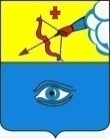 «Глаз кар» муниципал кылдытэтлэн кар Думаез (Глаз кар Дума)